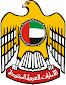                                                                                  UNITED ARAB EMIRATESVİZE BAŞVURU FORMU (Visa Application Form)(Lütfen Bilgisayarda veya Büyük Harfle Doldurun - Please fill this by computer)SOYADI (surname)					: İSMİ (name)						: DOĞUM TARİHİ (date of birth)			: DOĞDUĞU ÜLKE (country of birth)			: MİLLİYETİ (nationality)				: BABA ADI (father’s name)				: ANNE ADI (mother’s name)				: PASAPORT NUMARASI (passport no.)		:VERİLİŞ TARİHİ (date of issue)			:GEÇERLİLİK TARİHİ (date of expire)			:MESLEĞİ (profession)					: TELEFON NO (telephone)				:ADRESİ (private address)				:			DUBAİ’YE GİDİŞ NEDENİ (cause to dubai)		:	SEYAHAT TARİHİ (travel date )			:BAŞVURU TARİHİ (date of request)		:	En az 6 ay geçerliliği olan renkli pasaport görüntüsünü 0535 046 83 56 iletişim numaramıza ve ya info@hippo.com.tr adresine mail göndermeniz gerekmektedir. ÖNEMLİ NOT:	6698 sayılı Kişisel Verilerin Korunması Kanunu (“KVKK”) gereğince,  kişisel bilgilerimin (kimlik bilgileri, pasaport bilgileri ve iletişim bilgileri) yapacağım seyahate istinadenvize işlemlerimin tamamlanabilmesi  nedeni ile Hippo Turizm tarafından kısa sürelimuhafaza edilmesinde sakınca yoktur. SIGNATURE (İmzası)	: Müşteri imzası zorunludur.Yukarıdaki bilgilerin doğruluğunu teyid ederim, 							